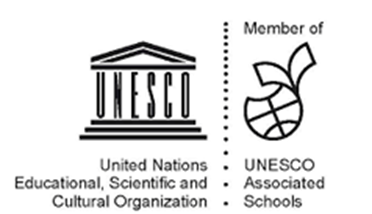 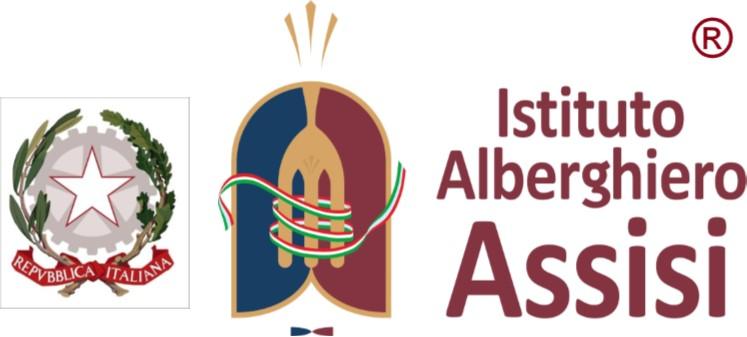 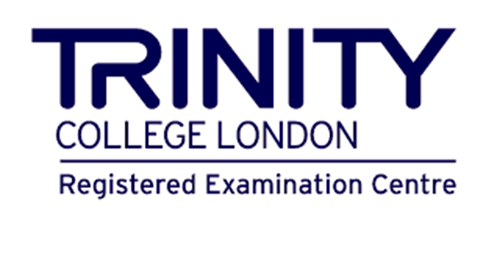 ISTITUTO PROFESSIONALE DI STATOSERVIZI PER L’ENOGASTRONOMIA E OSPITALITÀ ALBERGHIERAASSISIVia Eremo delle Carceri, 19 - 06081 – Assisi (PG) - Tel. 075/813054  Fax 075/813732Ambito I/Distretto  4 – Codice PGRH02000B – C.F. 94091390545Scuola superiore statale accreditata per le attività formative della Regione Umbria (D.D. N.10680 DEL 24/10/19)web site : www.alberghieroassisi.eu	@-mail: pgrh02000b@istruzione.it @-pec: pgrh02000b@pec.istruzione.itCircolare n. 182 Prot. n. vedi segnatura 					       	Assisi, vedi segnatura								Al Direttore Sga Dott.ssa Ballarani Marilena								Alle/Ai Docenti								Al Personale ATA								Alle classi								Alle famiglie								Al sito webOGGETTO: Modalità per esecuzione del tampone in farmacia a titolo gratuito.In allegato alla presente si dirama la nota della Regione Umbria – Struttura Commissariale Emergenza Covid in ordine alle modalità di esecuzione del tampone in farmacia del 20/01/2022.Si allegano, sempre in riferimento alla suddetta nota, i seguenti modelli:- autodichiarazione del genitore o dell’alunno maggiorenne dello stato di avente diritto all’esecuzione gratuita del test- consenso informato ai sensi della legge sulla privacy.									Il Dirigente Scolastico							                 Preside Bianca Maria Tagliaferri										  Firmato digitalmente 